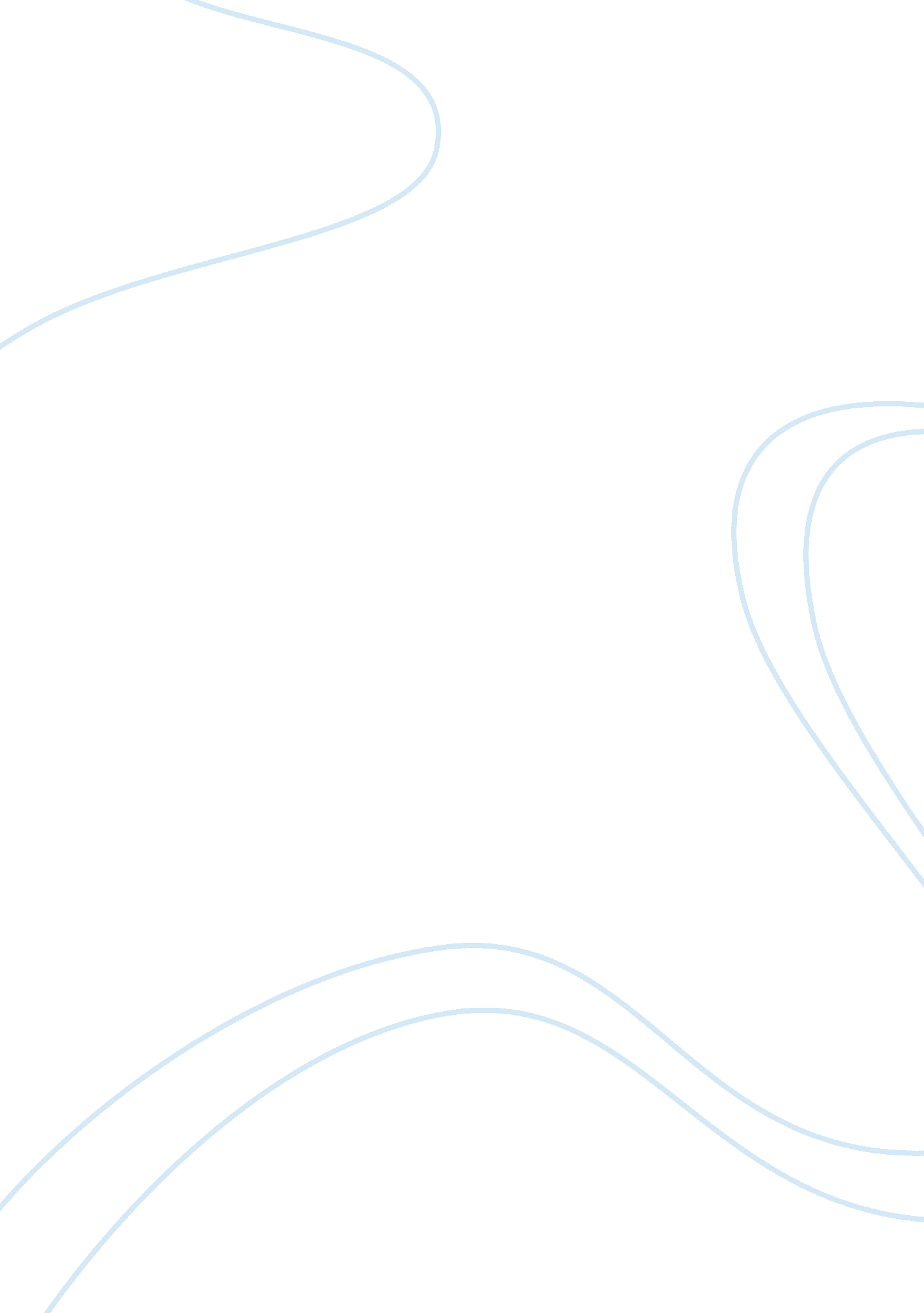 Business reengineering case study: cignaEngineering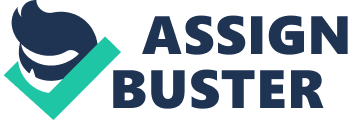 This case basically talks about how group introduced business re-engineering into its organization five year ago and saved more than 100 million dollar. This business re-engineering Journey started by small pilot project and It was big hit. Then organization ramped up from this success, exchange their ideas, experiences and learning from this project Into larger and more complex parts of the organization. Later on, all the nine division challenged to the match of CHINA RE. Core Issues: 0 Because of change In market scenario the organization faced highly downsized ND stretched field staff. Re-engineering would have to focus on large business and In addition to achieving operational excellence had to enable new business growth and bull competencies for new business. C] In P&C , IS personnel had to be much more proactive than In the past because of the short project Implementation time frames [Outdated technology How was the problem dealt with: ICING started their journey with the process of reengineering with its division ICING Reinsurance. This was the pilot project. C] The administrative operation was structured into customer service teams. C] The reengineering transfers their roles and responsibility. 0 The project executive start regular meeting with ICING RE employs and outside consultants. The same model was used in different countries. The back-end activities were shifted from UK to Scotland. This process of reengineering improved the cost cutting techniques. However, this was not implemented in Chile and Japan as they change of mind-set in these countries was not possible. ICING P&C was revived using two phases. Phase 1 involved the break-up of functions. One of the functions was experimented with and the result was used in others. Phase 2 involved implementation which was structured as six projects or streams. Every stream was assigned a dedicated implementation team. Learning from the case: 1 . Learn from failure: The senior corporate management created a culture where failure was tolerated as long as the organization learned from It. 2. Exploit " clean slate" opportunities: The clean slate opportunity In ICING Internationally Scotland location allowed the organization to Implement a new design unencumbered by cagey facilities, systems, processes, or employees. . Use Reengineering according to the environment? The process worked suitably In US and UK but was not able to perform well In other countries due to mind-set difference. 4. Communicate Oval multiple forums? At ICING P&C, all the employees were Involved In the design and analysis phase using monthly newsletters. Business Reengineering Case Study: Icing By sashimi it was big hit. Then organization ramped up from this success, exchange their ideas, experiences and learning from this project into larger and more complex parts of the Core issues: 0 Because of change in market scenario the organization faced highly downsized in addition to achieving operational excellence had to enable new business growth and build competencies for new business. 0 In P&C , IS personnel had to be much more proactive than in the past because of the short project implementation time frames outdated technology ICING started their Journey with the process of reengineering with its division ICING Reinsurance. This was the pilot project. 0 The administrative operation was restructured into customer service teams. 